Victorian Purchasing GuideforUEP12 Electricity Supply Industry – Generation Sector Training PackageVersion 2May 2013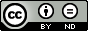 © State of Victoria (Department of Education and Early Childhood Development) 2013.Copyright of this material is reserved to the Crown in the right of the State of . This work is licensed under a Creative Commons Attribution-NoDerivs 3.0 Australia licence (http://creativecommons.org/licenses/by-nd/3.0/au/). You are free use, copy and distribute to anyone in its original form as long as you attribute Skills Victoria, Department of Education and Early Childhood Development as the author, and you license any derivative work you make available under the same licence.DisclaimerIn compiling the information contained in and accessed through this resource, the Department of Education and Early Childhood Development (DEECD) has used its best endeavours to ensure that the information is correct and current at the time of publication but takes no responsibility for any error, omission or defect therein.To the extent permitted by law DEECD, its employees, agents and consultants exclude all liability for any loss or damage (including indirect, special or consequential loss or damage) arising from the use of, or reliance on the information contained herein, whether caused or not by any negligent act or omission. If any law prohibits the exclusion of such liability, DEECD limits its liability to the extent permitted by law, for the resupply of the information.Third party sitesThis resource may contain links to third party websites and resources. DEECD is not responsible for the condition or content of these sites or resources as they are not under its control.Third party material linked from this resource is subject to the copyright conditions of the third party. Users will need to consult the copyright notice of the third party sites for conditions of usage.Victorian Purchasing Guide  Version HistoryTraining Package Victorian Purchasing GuideCONTENTSINTRODUCTION	5What is a Victorian Purchasing Guide?	5Registration	5QUALIFICATIONS	6UNITS OF COMPETENCY AND NOMINAL HOURS	7SAMPLE TRAINING PROGRAMS	14CONTACTS AND LINKS	20GLOSSARY	22INTRODUCTIONWhat is a Victorian Purchasing Guide?The Victorian Purchasing Guide provides information for use by Registered Training Organisations (RTOs) in the provision of Victorian government subsidised training.Specifically the Victorian Purchasing Guide provides the following information related to the delivery of nationally endorsed Training Packages in :The nominal hour range (minimum-maximum) available for each qualification.Nominal hours for each unit of competency within the Training Package.Sample Training ProgramsRegistrationRTOs must be registered by either the Victorian Registration and Qualifications Authority (VRQA) or the Australian Skills Qualification Authority (ASQA) regulatory body to be eligible to issue qualifications and statements of attainment under the Australian Quality Framework (AQF).The VRQA is the regulatory authority for  that registers VET training organisations who provide courses to domestic students only and who only offer training in .To register to provide training to international students and in other Australian states and territories you will need to apply with ASQA. QUALIFICATIONSUNITS OF COMPETENCY AND NOMINAL HOURSRTOs are advised that there is a mapping inside the Training Package that describes the relationship between new units and superseded or replaced units from the previous version of UEP12 Electricity Supply Industry – Generation Sector Training Package.  Information regarding transition arrangements can be obtained from the state or national VET Regulating Authority (see Contacts and Links section).You must be sure that all training and assessment leading to qualifications or Statements of Attainment from the UEP12 Electricity Supply Industry – Generation Sector Training Package is conducted against the Training Package units of competency and complies with the requirements in the assessment guidelines.Listing of the Units of Competency and Nominal HoursSAMPLE TRAINING PROGRAMSA range of Sample Training Plans have been provided to demonstrate the flexibility of qualifications contained in the UEP12 Electricity Supply Industry – Generation Sector Training Package, but are by no means mandatory.CONTACTS AND LINKSGLOSSARYTraining Package Version  Date VPG
ApprovedCommentsUEP12 Electricity Supply Industry – Generation Sector Training Package 216 May 20131 new qualification UEP40612- Certificate IV in Large Scale Wind Generation - Electrical14 new units of  competency 23 new imported units of competencyUEP12 Electricity Supply Industry – Generation Sector Training Package 1 22 November 2012Initial ReleaseCodeTitleCodeTitleMinimumMaximumUEP20112Certificate II in ESI Generation (Operations Support)354374UEP30112Certificate III in ESI Generation (Systems Operations)722960UEP30212Certificate III in ESI Generation (Operations)742976UEP40112Certificate IV in ESI Generation (Systems Operations)10501300UEP40212Certificate IV in ESI Generation (Operations)10901380UEP40312Certificate IV in ESI Generation Maintenance (Mechanical)12101310UEP40412Certificate IV in ESI Generation Maintenance (Fabrication)12401330UEP40512Certificate IV in ESI Generation Maintenance (Electrical/Electronic)11601340UEP40612Certificate IV in Large Scale Wind Generation - Electrical12201340UEP50112Diploma of ESI Generation (Systems Operations)14701780UEP50212Diploma of ESI Generation (Operations)13601720UEP50312Diploma of ESI Generation (Maintenance)14001600UEP50412Diploma of ESI Generation (Electrical/Electronic)16001700Unit CodeUnit TitleNominal HoursUEPMNT201ACarry out routine work activities in an electricity supply industry generation environment40UEPMNT202ACarry out routine work activities in an ESI large scale wind generation environment40UEPMNT302BInstall and Maintain Industrial Pipework40UEPMNT303BMaintain Mechanical Valves40UEPMNT304BMaintain Mechanical Pumps40UEPMNT305BMaintain Industrial Fans40UEPMNT307BMaintain Industrial Screens, Strainers and Filters20UEPMNT308BMaintain Conveyors and Associated Equipment40UEPMNT309BMaintain Material Feeders40UEPMNT310BMaintain Material Crushers40UEPMNT311BMaintain Fuel Transport Equipment80UEPMNT312BMaintain Industrial Pressure Vessels80UEPMNT313BMaintain Internal Combustion Engines100UEPMNT314BMaintain Hydro Turbines 100UEPMNT315BMaintain Wind Turbines100UEPMNT317BDiagnose and Repair Faults In Mechanical Equipment40UEPMNT318BConduct Generator Mechanical Maintenance80UEPMNT319BMaintain and Test Fixed Fire Protection Systems20UEPMNT320BInspect and Repair/Replace Faults in Mechanical Equipment/Components40UEPMNT339BPerform Sheet Metal Work60UEPMNT340BFabricate Metal Structures and Components40UEPMNT345BInstall Electronic Electrical Equipment40UEPMNT346BMaintain Electrical Equipment40UEPMNT347BMaintain Complex Electrical Equipment40UEPMNT348BMaintain Electrical Electronic Equipment40UEPMNT350BModify Electrical Equipment40UEPMNT351BTest and Commission Electrical Equipment40UEPMNT352BTest and Commission Electronic Electrical Equipment40UEPMNT355BInstall Complex / Electronic Instrumentation Equipment40UEPMNT356BMaintain Instrumentation Equipment40UEPMNT357BDiagnose and Repair Faults in Instrumentation Equipment20UEPMNT358BModify Instrumentation Equipment20UEPMNT359BTest and Commission Instrumentation Systems20UEPMNT361AMaintain Wind Turbine Mechanical Systems60UEPMNT362AMaintain Wind Turbine Control Systems60UEPMNT366AMaintain power plant inverter systems60UEPMNT367AInstall and commission stationary gas fuelled plant and equipment60UEPMNT368ARepair and maintain stationary gas fuelled reciprocating engines60UEPMNT369AMonitor climatic conditions for renewable electricity generation40UEPMNT370AMonitor and maintain wind farm civil assets40UEPMNT371AMaintain large scale wind turbine generators60UEPMNT401BInstall and Maintain Complex Mechanical Seals40UEPMNT402BConduct Complex Levelling and Alignment 40UEPMNT403BMaintain Complex Mechanical Valves40UEPMNT404BMaintain Complex Mechanical Pumps 40UEPMNT406BInstall and Maintain a Steam Turbine100UEPMNT407BInstall and Maintain a Gas Turbine100UEPMNT408BInstall Hydro Turbines 100UEPMNT410BDiagnose and Repair Faults in Electronic Equipment40UEPMNT411BDiagnose and Repair Faults in Complex Electrical Equipment40UEPMNT412BModify Complex Electrical Equipment60UEPMNT413BModify Electronic Electrical Equipment40UEPMNT414BTest and Commission Complex Electrical Equipment40UEPMNT415BDiagnose and Repair Faults in Complex Refrigeration/ Air Conditioning Equipment40UEPMNT416BOverhaul Electrical Generators60UEPMNT417BInspect Electrical Generators and Diagnose Faults60UEPMNT419BPerform Civil Drafting80UEPMNT421BConduct Technical Inspection of Process Plant and Equipment60UEPMNT422BConduct Performance Testing on Process Plant and Equipment60UEPMNT424BMonitor Efficiency of Thermal Steam Cycle Power Plant60UEPMNT425BMaintain Complex Instrumentation Equipment80UEPMNT426BMaintain Electronic Instrumentation Equipment80UEPMNT427BDiagnose and Repair Faults in Complex Instrumentation Equipment80UEPMNT428BModify Complex Instrumentation Equipment80UEPMNT429BModify Electronic Instrumentation Equipment80UEPMNT430BTest and Commission Complex Instrumentation Equipment80UEPMNT431BTest and Commission Electronic Instrumentation Equipment80UEPMNT432BWrite Programs for Control Systems80UEPMNT433BConduct Routine Generator Electrical Maintenance80UEPMNT434BDiagnose and Repair Faults in Wind Turbine Control Systems80UEPMNT435BDiagnose and Repair Faults in Wind Turbine Mechanical Systems80UEPMNT436BTest and Commission Wind Turbine Control Systems80UEPMNT440ADiagnose and repair faults in power plant inverter systems80UEPMNT441ATest and commission power plant inverter systems80UEPMNT442AMaintain wind turbine generator electrical systems60UEPMNT443AMaintain wind turbine generator control systems60UEPMNT444AMaintain wind turbine generator mechanical systems60UEPMNT445ADiagnose and repair faults in large scale wind turbine generators60UEPMNT446ACoordinate maintenance on a wind farm60UEPMNT447ADiagnose and repair faults in wind turbine generator electrical systems60UEPMNT448ADiagnose and repair faults in wind turbine generator control systems 60UEPMNT449ADiagnose and repair mechanical systems faults in wind turbine generators 60UEPMNT450ATest and commission wind turbine generators 60UEPMNT501BDiagnose and Repair Faults in Electrical and Electronic Systems100UEPMNT502BTest and Commission Electronic Electrical Systems100UEPMNT503BDiagnose and Repair Faults in Instrumentation Systems100UEPMNT504BTest and Commission Instrumentation Systems100UEPOPL001ALicence to operate a steam turbine60UEPOPL002ALicence to operate a reciprocating steam engine60UEPOPS202BApply Quality Systems to Work20UEPOPS203BOperate and Monitor Communications System20UEPOPS204BMaintain and Utilise Records20UEPOPS205BConduct Minor Mechanical Maintenance20UEPOPS206BConduct Minor Electrical Maintenance20UEPOPS207BPerform Plant Lubrication20UEPOPS209BPerform Process Plant Inspections20UEPOPS210BConduct First Response within a Workplace Team 20UEPOPS211BClean Plant and Equipment20UEPOPS232BTransport plant and equipment40UEPOPS237BPerform tool store duties20UEPOPS238BMaintain battery banks and cells20UEPOPS240BOperate and monitor fuel supply (coal)40UEPOPS241BOperate and Monitor Ash and Dust Disposal Plant20UEPOPS242BOperate and Monitor Dust Collection Plant20UEPOPS243BOperate Air Conditioning Plant20UEPOPS244BOperate and Monitor Site Services Water Systems20UEPOPS245BConduct Chemical Batching Operations20UEPOPS246BOperate Waste and Contaminated Water Plant20UEPOPS247BOperate and Monitor an Internal Combustion Single Fuel Reciprocating Engine20UEPOPS248BOperate and Monitor an Internal Combustion Dual Fuel Reciprocating Engine20UEPOPS249BLiaise with Stakeholders20UEPOPS251AConduct Routine Wind Turbine Maintenance40UEPOPS252AUndertake Local Systems Operations30UEPOPS301BConduct Single Energy Source Isolation Procedures for Permit to Work40UEPOPS304BMake and Spread a Stockpile40UEPOPS305BOperate & Monitor Briquette Coal Cooling Plant40UEPOPS306BOperate & Monitor Briquette Coal Drying Plant40UEPOPS307BOperate & Monitor Briquette Coal Press Plant40UEPOPS308BPerform Briquette Laboratory Tests40UEPOPS309BOperate and Monitor Air Conditioning Equipment and Ventilation Systems20UEPOPS310BOperate Bulk Coal Handling Plant40UEPOPS311BOperate Fabric Filter Dust Collection Plant20UEPOPS312BOperate and Monitor Fuel Supply20UEPOPS313BOperate and Monitor Boiler Draught System20UEPOPS314BOperate and Monitor Fuel Firing Plant (Gas or Oil)20UEPOPS315BOperate and Monitor Fuel Firing Plant (Coal)40UEPOPS316BOperate and Monitor Boiler Steam/Water Cycle40UEPOPS317BOperate and Monitor Fixed Fire Protection Systems20UEPOPS318BOperate and Monitor Compressed Gas Systems20UEPOPS319BOperate and Monitor Gas Production Plant 20UEPOPS320BOperate and Monitor Compressed Air Systems20UEPOPS321BOperate and Monitor Water Treatment Plant40UEPOPS322BOperate and Monitor Alkalinity Reduction Plant20UEPOPS323BOperate and Monitor Reverse Osmosis Plant20UEPOPS324BOperate and Monitor Brine Concentrator Plant20UEPOPS325BOperate and Monitor Water Quality Control Systems40UEPOPS326BOperate and Monitor Oil Systems40UEPOPS327BMonitor and Maintain Civil Assets30UEPOPS328BUndertake Dam Safety Surveillance30UEPOPS329BOperate and Monitor Auxiliary Steam Systems30UEPOPS330BOperate and Monitor Heat Exchangers30UEPOPS331BOperate and Monitor Water Systems (Condensate and Feedwater)40UEPOPS332BOperate and Monitor Condensing and Cooling Water Systems30UEPOPS333BOperate and Monitor H.R.S.G. Hot Gas Control System40UEPOPS334BOperate and Monitor a Wind Generator40UEPOPS335BOperate a Hydro Generator/Synchronous Condenser/Pump Unit40UEPOPS336BManage, Operate and Monitor a Gas Turbine Unit30UEPOPS337BMaintain Quality Systems Within the Team20UEPOPS338BFacilitate Effective Workplace Communication 20UEPOPS339BOperate and Monitor a Boiler Unit30UEPOPS340BOperate and Monitor a Steam Turbine30UEPOPS342BInterpret and Analyse Single Operation Protection Devices30UEPOPS343BOperate Hydro-Electric Generating Plant and Auxiliary Equipment30UEPOPS344BConduct Water Conveyance and Control30UEPOPS345BImplement Dam Safety Surveillance Procedures30UEPOPS346BConduct Non-Routine Operational Testing20UEPOPS347BOperate and Monitor Supervisory, Control and Data Acquisition Systems30UEPOPS349BOperate H.V. Primary Switchgear40UEPOPS351BOperate H.V. Condition Changing Apparatus20UEPOPS352BConduct Operational Checks on In-service Mechanical Plant20UEPOPS354BOperate and Monitor Dual Fuel Firing Plant40UEPOPS355BMonitor the Implementation of Under Frequency Load Shedding30UEPOPS356BApply Environmental and Sustainable Energy Procedures20UEPOPS357BOperate H.V. Secondary Switchgear20UEPOPS358AMonitor and Maintain Wind Farm Civil Assets 40UEPOPS359AMonitor Climatic Conditions for Renewable Energy Production 40UEPOPS360AOperate and Monitor a Hydro Turbine 30UEPOPS361AOperate and Monitor Hydro Plant Auxiliary Systems 30UEPOPS362AOperate and Monitor Generator/Alternator 30UEPOPS364AEnsure Compliance with Occupational Health and Safety policy and procedures 20UEPOPS368AOperate manual systems 30UEPOPS369ARespond to a critical incident 40UEPOPS370AFacilitate the use of contingency plans 40UEPOPS371ACarry out operational checks on in-service electrical plant 20UEPOPS402BConduct Multiple Energy Source Isolation Procedures for Permit to Work40UEPOPS403BCoordinate Permit to Work System40UEPOPS404BCoordinate First Response Team Operation20UEPOPS405BOperate and Monitor AC Electrical Systems 30UEPOPS406BOperate and Monitor DC Electrical Systems 30UEPOPS407BStart and Run up a Gas Turbine 20UEPOPS408BShut Down a Gas Turbine 20UEPOPS409BStart Up a Boiler Unit40UEPOPS410BShut Down a Boiler Unit 20UEPOPS411BRun Up a Steam Turbine 40UEPOPS412BUndertake Operations Commissioning/Decommissioning40UEPOPS413BCo-ordinate Operational Strategies for Power Production40UEPOPS414BPerform Risk Analysis of Generation Plant30UEPOPS416BMonitor the Implementation of the Enterprise's Production/Maintenance Quality Control Procedures40UEPOPS417BMonitor and Implement Environmental Plans and Procedures40UEPOPS419BShut down a steam turbine30UEPOPS420BCoordinate the Network/System60UEPOPS422BSchedule Generation20UEPOPS423BPlan a Scheduled Outage40UEPOPS424BCoordinate Local H.V. Networks30UEPOPS425BProduce Maintenance Plans for Generation Production Plant 40UEPOPS426BInterpret and Analyse Multi-Operation Protection Devices40UEPOPS428BDevelop H.V. Switching Programs20UEPOPS430BControl Permit to Work Operations20UEPOPS431BCollect and Analyse Hydrological and Meteorelogical Data 40UEPOPS432BStart Up a Heat Recovery Steam Generator Unit 40UEPOPS433BOperate and Monitor a Heat Recovery Steam Generator Unit40UEPOPS434BShut Down a Heat Recovery Steam Generator Unit20UEPOPS435BOperate and Monitor Flue Gas Nox Mitigation Systems40UEPOPS437BManage System Re-start40UEPOPS439BPlan and Organise Work 20UEPOPS440BCo-ordinate Team Activities20UEPOPS441BOperate and Monitor System Equipment30UEPOPS442BMonitor and Coordinate the Operation of a Combined Cycle Gas Turbine Unit60UEPOPS443ACoordinate Wind Farm Operations 60UEPOPS444AStart and Run-up a Hydro Turbine 40UEPOPS445AShut Down a Hydro Turbine 30UEPOPS446AOperate and monitor hydro unit control and protection systems 60UEPOPS447ACoordinate photovoltaic solar power plant operations 60UEPOPS450ACoordinate effective workplace communication 40UEPOPS451ACoordinate the use of contingency plans 40UEPOPS452AConduct operational checks and carry out corrective action on in-service electrical plant 40UEPOPS454ACoordinate response to critical incidents 30UEPOPS456APerform switching to a switching program 30UEPOPS457AControl electrical energy production 40UEPOPS501BManage Occupational Health and Safety Policy and Procedures40UEPOPS502BManage Permit to Work System40UEPOPS505BProduce Maintenance Strategies for Generation Production Plant40UEPOPS507BConduct Project Management80UEPOPS508BManage Commissioning/Decommissioning80UEPOPS509BManage Quality Control Procedures60UEPOPS510BMonitor Power Generation Plant Reliability80UEPOPS511BTune Process Plant and Equipment60UEPOPS512BManage the Network/System80UEPOPS513BManage Operational Crisis to Maintain/Restore Power System Integrity60UEPOPS514BControl Hydro Generation/Pumping60UEPOPS515BCo-ordinate Power Generation40UEPOPS520AEvaluate cost estimations and initiate appropriate solutions 40UEPOPS523AManage critical incidents 60UEPOPS524AEvaluate the scheduling of generation 60UEPOPS525ACoordinate and direct switching program 60UEPOPS526ACoordinate electrical energy production 60UEPOPS527AManage first response team 40UEPOPS528AManage environmental management systems 40UEPOPS529AManage operational strategies for power production 80Occupation / Work FunctionPlant attendantPlant attendantQualification Title Certificate II in ESI Generation (Operations Support)Certificate II in ESI Generation (Operations Support)Qualification CodeUEP20112UEP20112DescriptionAppropriate for a person operating local non-critical plant systems and lubrication of plant, undertaking minor maintenance of both electrical and mechanical equipment, plant cleaning, and the operation of mobile load shifting plant and equipment, while ensuring observation of safe working practices and environmental procedures.Appropriate for a person operating local non-critical plant systems and lubrication of plant, undertaking minor maintenance of both electrical and mechanical equipment, plant cleaning, and the operation of mobile load shifting plant and equipment, while ensuring observation of safe working practices and environmental procedures.NotesFor advice on how to choose electives others than those listed below, please refer to the UEP12 ESI Generation Sector Training Package and its Qualifications Packaging 
Rules or contact the CMM Engineering Industries on (03) 9286 9880.For advice on how to choose electives others than those listed below, please refer to the UEP12 ESI Generation Sector Training Package and its Qualifications Packaging 
Rules or contact the CMM Engineering Industries on (03) 9286 9880.Unit CodeUnit TitleHoursCoreUEENEEE101AApply Occupational Health Safety regulations, codes and practices in the workplace 20UEPOPS202BApply Quality Systems to Work20UEPOPS204BMaintain and Utilise Records20UEPOPS209BPerform Process Plant Inspections20UEPOPS252AUndertake Local Systems Operations30UEPOPS356BApply Environmental and Sustainable Energy Procedures20Group A ElectivesCPCCLHS3002ALicence to operate a materials hoist 24CPCCLSF2001ALicence to erect, alter and dismantle scaffolding basic level 40Group B ElectivesUEENEEE102AFabricate, dismantle, assemble of utilities industry components 40UEPOPS207BPerform Plant Lubrication20UEPOPS211BClean Plant and Equipment20UEPOPS237BPerform tool store duties20UEPOPS240BOperate and monitor fuel supply (coal)40UEPOPS232BTransport plant and equipment40Total hours374Occupation / Work FunctionAssistant Unit ControllerAssistant Unit ControllerQualification Title Certificate III in ESI Generation (Systems Operations)Certificate III in ESI Generation (Systems Operations)Qualification CodeUEP30112UEP30112Description Appropriate for a person operating local plant systems, isolation of plant systems for work, operation of plant systems, observation of safe working practices and environmental procedures. Appropriate for a person operating local plant systems, isolation of plant systems for work, operation of plant systems, observation of safe working practices and environmental procedures.NotesFor advice on how to choose electives others than those listed below, please refer to the UEP12 ESI Generation Sector Training Package and its Qualifications Packaging Rules or contact the CMM Engineering Industries on (03) 9286 9880.For advice on how to choose electives others than those listed below, please refer to the UEP12 ESI Generation Sector Training Package and its Qualifications Packaging Rules or contact the CMM Engineering Industries on (03) 9286 9880.Unit CodeUnit TitleHoursCoreUEENEEE101AApply Occupational Health Safety regulations, codes and practices in the workplace 20UEPOPS202BApply Quality Systems to Work20UEPOPS204BMaintain and Utilise Records20UEPOPS209BPerform Process Plant Inspections20UEPOPS249BLiaise with Stakeholders20UEPOPS252AUndertake Local Systems Operations30UEPOPS301BConduct Single Energy Source Isolation Procedures for Permit to Work40UEPOPS317BOperate and Monitor Fixed Fire Protection Systems20UEPOPS342BInterpret and Analyse Single Operation Protection Devices30UEPOPS347BOperate and Monitor Supervisory, Control and Data Acquisition Systems30UEPOPS356BApply Environmental and Sustainable Energy Procedures20UEPOPS364AEnsure Compliance with Occupational Health and Safety policy and procedures 20Group A ElectivesCPCCLSF3001ALicence to erect, alter and dismantle scaffolding intermediate level 40NWP319AMonitor and Control Dam Operations 50RIIMPO318BConduct civil construction skid steer loader operations80Group B ElectivesUEPOPS308BPerform Briquette Laboratory Tests40UEPOPS310BOperate Bulk Coal Handling Plant40UEPOPS315BOperate and Monitor Fuel Firing Plant (Coal)40UEPOPS316BOperate and Monitor Boiler Steam/Water Cycle40UEPOPS321BOperate and Monitor Water Treatment Plant40UEPOPS325BOperate and Monitor Water Quality Control Systems40UEPOPS326BOperate and Monitor Oil Systems40UEPOPS327BMonitor and Maintain Civil Assets30UEPOPS328BUndertake Dam Safety Surveillance30UEPOPS331BOperate and Monitor Water Systems (Condensate and Feedwater)40UEPOPS333BOperate and Monitor H.R.S.G. Hot Gas Control System40UEPOPS337BMaintain Quality Systems Within the Team20UEPOPS345BImplement Dam Safety Surveillance Procedures30UEPOPS368AOperate manual systems 30Total hours960Occupation / Work FunctionAssistant Unit ControllerAssistant Unit ControllerQualification Title Certificate III in ESI Generation (Operations)Certificate III in ESI Generation (Operations)Qualification CodeUEP30212UEP30212DescriptionAppropriate for a person operating local plant systems, isolation of plant systems for work, operation of plant systems, observation of safe working practices and environmental procedures.Appropriate for a person operating local plant systems, isolation of plant systems for work, operation of plant systems, observation of safe working practices and environmental procedures.NotesFor advice on how to choose electives others than those listed below, please refer to the UEP12 ESI Generation Sector Training Package and its Qualifications Packaging Rules or contact the CMM Engineering Industries on (03) 9286 9880.For advice on how to choose electives others than those listed below, please refer to the UEP12 ESI Generation Sector Training Package and its Qualifications Packaging Rules or contact the CMM Engineering Industries on (03) 9286 9880.Unit CodeUnit TitleHoursCoreUEENEEE101AApply Occupational Health Safety regulations, codes and practices in the workplace 20UEPOPS202BApply Quality Systems to Work20UEPOPS204BMaintain and Utilise Records20UEPOPS209BPerform Process Plant Inspections20UEPOPS249BLiaise with Stakeholders20UEPOPS252AUndertake Local Systems Operations30UEPOPS301BConduct Single Energy Source Isolation Procedures for Permit to Work40UEPOPS352BConduct Operational Checks on In-service Mechanical Plant20UEPOPS356BApply Environmental and Sustainable Energy Procedures20UEPOPS364AEnsure Compliance with Occupational Health and Safety policy and procedures 20UEPOPS369ARespond to a critical incident 40UEPOPS371ACarry out operational checks on in-service electrical plant 20Group A ElectivesCPCCLHS3001ALicence to operate a personnel and materials hoist 32CPCCLHS3002ALicence to operate a materials hoist 24RIIMPO304BConduct wheel loader operations 40RIIMPO318BConduct civil construction skid steer loader operations80Group B ElectivesUEPOPS305BOperate & Monitor Briquette Coal Cooling Plant40UEPOPS306BOperate & Monitor Briquette Coal Drying Plant40UEPOPS307BOperate & Monitor Briquette Coal Press Plant40UEPOPS308BPerform Briquette Laboratory Tests40UEPOPS309BOperate and Monitor Air Conditioning Equipment and Ventilation Systems20UEPOPS316BOperate and Monitor Boiler Steam/Water Cycle40UEPOPS321BOperate and Monitor Water Treatment Plant40UEPOPS325BOperate and Monitor Water Quality Control Systems40UEPOPS326BOperate and Monitor Oil Systems40UEPOPS328BUndertake Dam Safety Surveillance30UEPOPS331BOperate and Monitor Water Systems (Condensate and Feedwater)40UEPOPS349BOperate H.V. Primary Switchgear40UEPOPS358AMonitor and Maintain Wind Farm Civil Assets 40Total hours956Occupation / Work FunctionUnit ControllerUnit ControllerQualification Title Certificate IV in ESI Generation (Operations)Certificate IV in ESI Generation (Operations)Qualification CodeUEP40212UEP40212Description Appropriate for a person operating equipment and isolation of plant and equipment for work, with responsibility for the coordination of work activities, observation of safe working practices and environmental procedures. Supervision of others and coordination of work activities of individuals and/or teams Appropriate for a person operating equipment and isolation of plant and equipment for work, with responsibility for the coordination of work activities, observation of safe working practices and environmental procedures. Supervision of others and coordination of work activities of individuals and/or teamsNotesFor advice on how to choose electives others than those listed below, please refer to the UEP12 ESI Generation Sector Training Package and its Qualifications Packaging Rules or contact the CMM Engineering Industries on (03) 9286 9880.For advice on how to choose electives others than those listed below, please refer to the UEP12 ESI Generation Sector Training Package and its Qualifications Packaging Rules or contact the CMM Engineering Industries on (03) 9286 9880.Unit CodeUnit TitleHoursCoreUEENEEE117AImplement and monitor energy sector OHS policies and procedures 20UEENEEE101AApply Occupational Health Safety regulations, codes and practices in the workplace 20UEPOPS202BApply Quality Systems to Work20UEPOPS252AUndertake Local Systems Operations30UEPOPS301BConduct Single Energy Source Isolation Procedures for Permit to Work40UEPOPS337BMaintain Quality Systems Within the Team20UEPOPS342BInterpret and Analyse Single Operation Protection Devices30UEPOPS347BOperate and Monitor Supervisory, Control and Data Acquisition Systems30UEPOPS402BConduct Multiple Energy Source Isolation Procedures for Permit to Work40UEPOPS403BCoordinate Permit to Work System40UEPOPS405BOperate and Monitor AC Electrical Systems 30UEPOPS406BOperate and Monitor DC Electrical Systems 30UEPOPS417BMonitor and Implement Environmental Plans and Procedures40UEPOPS426BInterpret and Analyse Multi-Operation Protection Devices40UEPOPS439BPlan and Organise Work 20UEPOPS440BCo-ordinate Team Activities20UEPOPS454ACoordinate response to critical incidents 30Group A ElectivesBSBLED401ADevelop teams and individuals 40BSBMGT402AImplement operational plan 40BSBMGT403AImplement continuous improvement 40BSBWOR401AEstablish effective workplace relationships 50BSBWOR402APromote team effectiveness 50Group B ElectivesUEPOPS304BMake and Spread a Stockpile40UEPOPS305BOperate & Monitor Briquette Coal Cooling Plant40UEPOPS306BOperate & Monitor Briquette Coal Drying Plant40UEPOPS307BOperate & Monitor Briquette Coal Press Plant40UEPOPS308BPerform Briquette Laboratory Tests40UEPOPS310BOperate Bulk Coal Handling Plant40UEPOPS321BOperate and Monitor Water Treatment Plant40UEPOPS325BOperate and Monitor Water Quality Control Systems40UEPOPS326BOperate and Monitor Oil Systems40UEPOPS344BConduct Water Conveyance and Control30Group C ElectivesUEPOPS404BCoordinate First Response Team Operation20UEPOPS412BUndertake Operations Commissioning/Decommissioning40UEPOPS413BCo-ordinate Operational Strategies for Power Production40UEPOPS414BPerform Risk Analysis of Generation Plant30UEPOPS416BMonitor the Implementation of the Enterprise's Production/Maintenance Quality Control Procedures40UEPOPS420BCoordinate the Network/System60Total hours1340Occupation / Work FunctionUnit Controller SupervisorUnit Controller SupervisorQualification Title Diploma in ESI Generation (Systems Operations)Diploma in ESI Generation (Systems Operations)Qualification CodeUEP50112UEP50112Description Appropriate for a person operating remote network systems and isolation of plant systems for work; with responsibility for the development of operational procedures and systems; managing the start up and shut down of boilers and turbines, hydro plant and gas turbines; while ensuring the implementation of safe working practices and environmental procedures. Management and supervision of others and coordination of work activities of individuals and/or teams. Appropriate for a person operating remote network systems and isolation of plant systems for work; with responsibility for the development of operational procedures and systems; managing the start up and shut down of boilers and turbines, hydro plant and gas turbines; while ensuring the implementation of safe working practices and environmental procedures. Management and supervision of others and coordination of work activities of individuals and/or teams.NotesFor advice on how to choose electives others than those listed below, please refer to the UEP12 ESI Generation Sector Training Package and its Qualifications Packaging Rules or contact the CMM Engineering Industries on (03) 9286 9880.For advice on how to choose electives others than those listed below, please refer to the UEP12 ESI Generation Sector Training Package and its Qualifications Packaging Rules or contact the CMM Engineering Industries on (03) 9286 9880.Unit CodeUnit TitleHoursCoreUEENEEE117AImplement and monitor energy sector OHS policies and procedures 20UEENEEE101AApply Occupational Health Safety regulations, codes and practices in the workplace 20UEPOPS202BApply Quality Systems to Work20UEPOPS337BMaintain Quality Systems Within the Team20UEPOPS369ARespond to a critical incident 40UEPOPS370AFacilitate the use of contingency plans 40UEPOPS417BMonitor and Implement Environmental Plans and Procedures40UEPOPS420BCoordinate the Network/System60UEPOPS426BInterpret and Analyse Multi-Operation Protection Devices40UEPOPS428BDevelop H.V. Switching Programs20UEPOPS440BCo-ordinate Team Activities20UEPOPS441BOperate and Monitor System Equipment30UEPOPS454ACoordinate response to critical incidents 30UEPOPS456APerform switching to a switching program 30UEPOPS501BManage Occupational Health and Safety Policy and Procedures40UEPOPS512BManage the Network/System80UEPOPS513BManage Operational Crisis to Maintain/Restore Power System Integrity60UEPOPS515BCo-ordinate Power Generation40Group A ElectivesBSBCUS501CManage quality customer service 40BSBINM501AManage an information or knowledge management system 50BSBINN502ABuild and sustain an innovative work environment 50BSBMGT502BManage people performance 70Group B ElectivesUEPOPS301BConduct Single Energy Source Isolation Procedures for Permit to Work40UEPOPS304BMake and Spread a Stockpile40UEPOPS305BOperate & Monitor Briquette Coal Cooling Plant40UEPOPS306BOperate & Monitor Briquette Coal Drying Plant40UEPOPS307BOperate & Monitor Briquette Coal Press Plant40UEPOPS321BOperate and Monitor Water Treatment Plant40UEPOPS325BOperate and Monitor Water Quality Control Systems40UEPOPS326BOperate and Monitor Oil Systems40UEPOPS327BMonitor and Maintain Civil Assets30UEPOPS328BUndertake Dam Safety Surveillance30Group C ElectivesUEPOPS423BPlan a Scheduled Outage40UEPOPS425BProduce Maintenance Plans for Generation Production Plant 40UEPOPS432BStart Up a Heat Recovery Steam Generator Unit 40UEPOPS433BOperate and Monitor a Heat Recovery Steam Generator Unit40Unit CodeUnit Title (cont)HoursGroup D ElectivesUEPOPS502BManage Permit to Work System40UEPOPS507BConduct Project Management80UEPOPS509BManage Quality Control Procedures60UEPOPS510BMonitor Power Generation Plant Reliability80UEPOPS520AEvaluate cost estimations and initiate appropriate solutions 40UEPOPS523AManage critical incidents 60Total hours1760Industry Skills Council (ISC)Industry Skills Council (ISC)Industry Skills Council (ISC)EE-Oz Training Standards This ISC is responsible for developing this UEP12 ESI - Generation Sector Training Package and can be contacted for further information. You can also source copies of the Training Package and support material. Ground Floor 68 Campbell Street, Surry Hills, NSW, 2010 Phone: (02) 9280 2566 Fax: (02) 9280 1600 Email: ee-oz@ee-oz.com.au Web: http://www.eeqsba.com.auNational Register for VET in National Register for VET in National Register for VET in Training.gov.au (TGA)TGA is the Australian governments’ official National Register of information on Training Packages, qualifications, courses, units of competency and RTOs.http://www.training.gov.auAustralian GovernmentAustralian GovernmentAustralian GovernmentThe Department of Industry, Innovation, Science, Research and Tertiary Education(DIISRTE)DIISRTE provides a range of services and resources to assist in delivery of Training Packages. Search the DIISRTE website for links to a range of relevant resources and publications.http://www.innovation.gov.auYou may also find Department of Education Employment and Workplace Relations website of use.http://www.deewr.gov.auState GovernmentState GovernmentState GovernmentDepartment of Education and Early Childhood Development Higher Education and Skills Group Higher Education and Skills Group is responsible for funding and the implementation of Vocational Education and Training (VET) in Victoria, including Apprenticeships and Traineeships. General information: www.skills.vic.gov.au Approved Training Schemes: http://www.skills.vic.gov.au/corporate/publications/brochures-and-fact-sheets/apprenticeships-and-traineeships-in-victoria-industry-guides Curriculum Maintenance Manager (CMM)Curriculum Maintenance Manager (CMM)Curriculum Maintenance Manager (CMM)Engineering IndustriesThe CMM service is provided by Executive Officers located within Victorian TAFE institutes on behalf of Skills Victoria.George AddaBox Hill Institute of TAFE, Private Bag 2014, Box Hill,Victoria, 3128Phone: (03) 9286 9880Fax:     (03) 9286 9800Email: g.adda@bhtafe.edu.auWeb:http://trainingsupport.skills.vic.gov.au/cmminf.cfm State VET Regulatory AuthorityState VET Regulatory AuthorityState VET Regulatory AuthorityVictorian Registration and Qualifications Authority (VRQA)The VRQA is a statutory authority responsible for the registration of education and training providers in  to ensure the delivery of quality education and training.www.vrqa.vic.gov.auPhone: 03 9637 2806National VET Regulatory AuthorityNational VET Regulatory AuthorityNational VET Regulatory AuthorityAustralian Skills Quality Authority (ASQA)ASQA is the national regulator for ’s VET sector vocational education and training sector. ASQA regulates courses and training providers to ensure nationally approved quality standards are met.www.asqa.gov.auInfo line: 1300 701 801Industry Regulatory BodyIndustry Regulatory BodyIndustry Regulatory BodyEnergy Safe Victoria The industry Regulatory body can provide advice on licensing, legislative or regulatory requirements which may impact on the delivery of training or the issuance of qualifications in this Training Package. Level 3, 4 Riverside Quay Southbank Phone: (03) 9203 9700 Fax: (03) 9686 2197 Email: info@esv.vic.gov.au Web: http://www.esv.vic.gov.au/ WorkSafe WorkSafe WorkSafe WorkSafe WorkSafe needs to provide written verification before High Risk Work Units can be added to an RTO’s scope of registration.www.worksafe.vic.gov.au Info line: 1800 136 089CodeNationally endorsed Training Package qualification code.TitleNationally endorsed Training Package qualification title.Unit CodeNationally endorsed Training Package unit code.Unit TitleNationally endorsed Training Package unit title.Nominal HoursThe anticipated hours of supervised learning or training deemed necessary to conduct training and assessment activities associated with the program of study.  These hours are determined by the Victorian State Training Authority. Nominal hours may vary for a qualification depending on the units of competency selected.  Scope of RegistrationScope of registration specifies the AQF qualifications and/or units of competency the training organisation is registered to issue and the industry training and/or assessment services it is registered to provide.